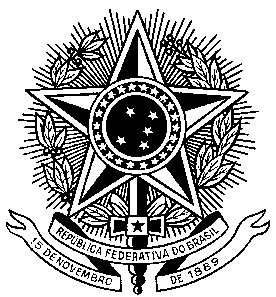 MINISTÉRIO DA EDUCAÇÃOUNIVERSIDADE FEDERAL DE PELOTASCONSELHO COORDENADOR DO ENSINO DA PESQUISA E DA EXTENSÃO – COCEPECONVOCAÇÃOCONVOCO Vossa Senhoria para reunião ordinária do Conselho Coordenador do Ensino da Pesquisa e da Extensão – COCEPE, a ser realizada no dia 16 de abril de 2020, quinta-feira, com início às 9h, via webconferência,  link https://webconf2.ufpel.edu.br/b/tai-qmr-kft , com a seguinteORDEM DO DIA:01. APROVAÇÃO ATAS N 03 e 04/202002.COMISSÃO DE GRADUAÇÃO – CG03. COMISSÃO DE PESQUISA E PÓS-GRADUAÇÃO04. PROJETOS UNIFICADOS - COBALTO05. COMISSÃO PERMANENTE DE PESSOAL DOCENTE - CPPD06. PROCESSOSAPROVADOS “AD REFERENDUM” PARA SEREM HOMOLOGADOS01. PROCESSO Nº 23110.010391/2020-81 - Antecipação da conclusão de cursos da área da saúde (Medicina, Enfermagem e Farmácia)01. PROCESSO Nº 23110.010395/2020-69 - Minuta de resolução que dispõe sobre a participação dos alunos da área da saúde no combate à Pandemia do Covid-19Secretaria dos Conselhos Superiores, aos quatorze dias do mês de abril do ano de dois mil e vinte                                                                                                             Prof. Dr. Luís Isaías Centeno do Amaral                                                                                                           Presidentedo COCEPEOR-DEMPROCESSOSNÚMEROORIGEMUNIDADEASSUNTOPARECER2.0123110.003601/2020-84ref. Memorando Colegiado Design - Quebra De Pré - Requisito Roger Da Silva De MatosCIÊNCIA AO PLENO2.0223110.002908/2020-68AcadêmicoCENGSolicitação de quebra de pré-requisito Acad. Cayo Miranda e Araújo C. Engenharia Hídrica - Conselheiro Thiago solicitou retirar de pauta na reunião de 12-03-20DESFAVORÁVEL2.0323110.027589/2019-60CCQFARelatório de Projeto de Ensino: Ressignificando a Bioquímica: abordagem de novas práticas de ensinoFAVORÁVEL2.0423110.012759/2018-21CCQFARelatório de Projeto de Ensino: Monitoria ao Laboratório de Informática e aos componentes curriculares de Físico-Química da UFPelFAVORÁVEL2.0523110.008852/2020-55CDTECRelatório de Projeto de Ensino: Desenvolvimento de protótipo de hidrelétricasFAVORÁVEL2.0623110.005808/2020-93CDTECRelatório de Projeto de Ensino: Construção de protótipos para ensino em Engenharia HídricaFAVORÁVEL2.0723110.009250/2018-09CENGRelatório de Projeto de Ensino: Colocando Em Pratica O Aprendizado Em Anatomia E Identificação De Espécies Comercializadas Em PelotasFAVORÁVEL2.0823110.060894/2018-82CENGRelatório de Projeto de Ensino: Ciclo de Atividades Extracurriculares do Curso de Engenharia CivilFAVORÁVEL2.0923110.009240/2018-65CENGRelatório de Projeto de Ensino: Projeto De Ensino: Monitoria Da Disciplina De Propriedades Físicas E Mecânicas Da Madeira- 2018/1 E 2018/2FAVORÁVEL2.1023110.012931/2019-27ESEFRelatório de Projeto de Ensino: Treinamento de força para populaçoes especiaisFAVORÁVEL2.1123110.008583/2019-93FAURBRelatório de Projeto de Ensino: Estratégias de Ensino em Planejamento Urbano - Segunda Edição.FAVORÁVEL2.1223110.005425/2019-81FAURBRelatório de Projeto de Ensino: Leituras sobre patrimônio culturalFAVORÁVEL2.1323110.004805/2020-32FORelatório de Projeto de Ensino: Vivendo a Odontologia 2019FAVORÁVEL2.1423110.004806/2020-87FORelatório de Projeto de Ensino: Espiritualidade e Odontologia - Um Atendimento Mais Humanizado IFAVORÁVELOR-DEMPROCESSOSNÚMEROORIGEMUNIDADEASSUNTOPARECER3.0123110.009965/2020-78Projeto de Pesquisa: Efetividade de uma estratégia NUtricional para controle GLICêmico em pacientes com diabetes mellitus tipo 2 usuários do Sistema Único de Saúde (SUS): estudo NUGLICFAVORÁVEL3.0223110.049269/2019-61Projeto de Pesquisa: Análise da associação entre estresse parental e saúde bucal de adolescentes pertencentes a uma coorte de nascimentos de Pelotas- RSFAVORÁVELOR-DEMPROCESSOSNÚMEROORIGEMUNIDADEASSUNTOPARECERComissão de Extensão - Projetos4.011959CHAVE MESTRA: Construindo e Potencializando ConhecimentoFAVORÁVEL4.022575Curso de Boas Práticas para Serviços de AlimentaçãoFAVORÁVEL4.032526Sítio Eletrônico e Mídias Sociais do Curso de Engenharia de PetróleoFAVORÁVELComissão de Pesquisa e Pós-Graduação - Projetos4.042427AS PRÁTICAS DE ENSINO DA COMPOSIÇÃO MUSICAL EM INSTITUIÇÕES DE ENSINO SUPERIOR BRASILEIRASFAVORÁVEL4.052394Assédio moral e sexual na UFPelFAVORÁVEL4.062244Avaliação clínica, radiográfica e histológica de terceiros molares inferiores submetidos à coronectomia: estudo prospectivoFAVORÁVEL4.072294Avaliação de novas estratégias terapêuticas para o tratamento da pitiose em equinosFAVORÁVEL4.082317AVALIAÇÃO DO AMBIENTE DA PRÁTICA DE ENFERMAGEM, OMISSÃO DE CUIDADOS E CLIMA DE SEGURANÇA ENTRE PROFISSIONAIS DE ENFERMAGEM NO SUL DO BRASILFAVORÁVEL4.092196Avaliação do efeito do tipo antidepressivo de 1,2,3-triazoil-acetofenonas em camundongosFAVORÁVEL4.102123Banco de Referência Colaborativo de Conservação e RestauraçãoFAVORÁVEL4.112080Caracterização de Compostos Líquidos Provenientes de Compostagem e sua Aplicação em Culturas AgrícolasFAVORÁVEL4.122146CIBERDANÇA: ESTRUTURA, ORGANIZAÇÃO E DINÂMICA NA CIBERCULTURAFAVORÁVEL4.132541Correlação do escore de condição corporal com as alterações clínicas, metabólicas e comportamentais de felinosFAVORÁVEL4.142029Criopreservação de sêmemFAVORÁVEL4.152499Desenvolvimento de Métodos Analíticos para Análise de Alimentos Visando a Avaliação da Composição Elementar por MIP OESFAVORÁVEL4.162367Desenvolvimento e avaliação de qualidade de balas gourmet a partir de vinhos tintos finos varietais produzidos na Região sul do Estado do Rio Grande do SulFAVORÁVEL4.172269DIAGNÓSTICO DE PARASITOSES GASTRINTESTINAIS EM FELINOS DOMÉSTICOS NA CIDADE DE PELOTAS-RSFAVORÁVEL4.182266Doença Mixomatosa Valvar em cães – uma revisão de literaturaFAVORÁVEL4.192354Dosador de sementes pneumático com cilindro perfurado vertical acionado eletricamenteFAVORÁVEL4.202093Efeito da prescrição pré-operatória de um ansiolítico fitoterápico na efetividade anestésica em casos de tratamentos de urgência de pulpites irreversíveis sintomáticas: Ensaio Clínico Randomizado MulticêntricoFAVORÁVEL4.212095Efeito do diâmetro do preparo na desinfecção dos canais radiculares, dor pós-operatória e sucesso do tratamento endodôntico: Ensaio Clínico RandomizadoFAVORÁVEL4.222159Efeitos da subexposição crônica de camundongos ao isoflurano - aspectos reprodutivosFAVORÁVEL4.232409Émile Benveniste e a abertura para uma antropologia histórica da linguagemFAVORÁVEL4.242376Estimação de endogamia em uma linhagem de codornas de corte através de marcadores microssatélitesFAVORÁVEL4.252364Estudo das causas da baixa produtividade de oliveiras no Rio Grande do Sul: da morfologia à regulação de redes gênicas associadas ao sistema reprodutivoFAVORÁVEL4.262516Estudo de alternativas para redução da poluição atmosférica e da emissão de gases de efeito estufa: energias renováveis em Pelotas, no Rio Grande do Sul e no BrasilFAVORÁVEL4.272059Estudo Geoestatística e Sedimentar Bacia PelotasFAVORÁVEL4.282328Estudo sobre a profundidadeFAVORÁVEL4.292234ETNOARQUEOLOGIA E ETNO-HISTÓRIA GUATÓ NA REGIÃO DO PANTANALFAVORÁVEL4.302556Filtros Ativos Trifásicos de Potência em Instalações de Baixas TensõesFAVORÁVEL4.312068Francês e Português: aspectos sincrônicos e diacrônicosFAVORÁVEL4.321986GeoESed - Estratigrafia e SedimentologiaFAVORÁVEL4.332092GEOLOGIA E RECURSOS MINERAIS DO COMPLEXO GABRÓICO DO DOMÍNIO CANINDÉ, FAIXA SERGIPANA, SEFAVORÁVEL4.342422Geometria da ponteira sulcadora de semeadora e sua influência na descompactação do soloFAVORÁVEL4.352474Impacto de inseticidas sobre atributos biológicos e comportamentais do parasitoide de ovos Telenomus remus Nixon (1937) (Hymenoptera: Platygastridae)FAVORÁVEL4.362504Impactos da Urbanização, Práticas de Drenagem Urbana Sustentáveis e Mudanças Climáticas na Hidrologia Urbana de PelotasFAVORÁVEL4.372097Influência do uso de dispositivos de irrigação na liberação de fatores de crescimento em endodontia regenerativaFAVORÁVEL4.382039INGRESSANTES DOS CURSOS DE CIÊNCIAS AGRÁRIAS DA UNIVERSIDADE FEDERAL DE PELOTAS: EXISTE UMA IDENTIDADE?FAVORÁVEL4.392540Investigação do papel do envelhecimento na dor oncológica: Investigação do 7-cloro-4-(fenilselanil)quinolina como alternativa terapêuticaFAVORÁVEL4.402543Investigação dos processos fisiopatológicos e das comorbidades envolvidas em um modelo de fibromialgia em camundongos machos e fêmeas.FAVORÁVEL4.412272Leituras do drama contemporâneoFAVORÁVEL4.422434Linhas básicas de suscetibilidade e manejo da resistência de Drosophila suzukii Matsumura, 1931 (Diptera: Drosophilidae) a inseticidas no BrasilFAVORÁVEL4.432143Mapeamento de Riscos Ocupacionais em Laboratórios de uma Instituição Federal de Ensino SuperiorFAVORÁVEL4.442484Modelagem de sistemas para uso eficiente de energiaFAVORÁVEL4.452425Monitoramento dos parâmetros cardiovasculares de equinos da raça Crioula em treinamento para o Freio de OuroFAVORÁVEL4.462275Natural Capital Accounting and Valuation of Ecosystem Services (NCAVES)FAVORÁVEL4.472256Nichos Sócio Tecnológicos RuraisFAVORÁVEL4.482537Ocorrência de Cryptococcus spp. em pombos (Columba livia)FAVORÁVEL4.492288Os aspectos sociais e estéticos dos dramas de BeaumarchaisFAVORÁVEL4.502301Os circuitos culturais do Terceiro Mundo: do não-alinhamento ao capitalismo globalFAVORÁVEL4.512126Parâmetros para o uso de fontes jornalísticas do CiberespaçoFAVORÁVEL4.522594PERDA E APORTE DE SEDIMENTOS EM BACIAS HIDROGRÁFICAS DA METADE SUL DO RIO GRANDE DO SULFAVORÁVEL4.532469Persistência e toxicidade de agrotóxicos utilizados na cultura do arroz a parasitoides de ovos em condições de semi-campo e campoFAVORÁVEL4.542063Potencial Fisiológico de Sementes de milho armazenadas hermeticamenteFAVORÁVEL4.552478Predição de desfechos em saúde entre usuários de serviços de emergência de Pelotas-RS: análises de inteligência artificialFAVORÁVEL4.562533Processos compositivos no desenvolvimento e utilização de um software interpolador de materiais musicaisFAVORÁVEL4.572456Produção de biocombustíveis a partir de subprodutos da indústria alimentícia: Biodiesel e BiometanoFAVORÁVEL4.582135Protocolos empregados em serviços de saúde relacionados a casos pós-exposição ocupacional por acidente perfurocortante: overview, estudo transversal e proposta de um protocolo institucional para uma Faculdade de OdontologiaFAVORÁVEL4.592194Redes Rurais: Formação, evolução, governança e configuraçõesFAVORÁVEL4.602193Síntese de Compostos Organocalcogênios utilizando Solventes Verdes: novos agentes antibacterianos, antioxidantes e inseticidasFAVORÁVEL4.612548TAXONOMIA, CITOGENÉTICA, BIOACÚSTICA E COMPORTAMENTO DE GRILOS DO BIOMA PAMPA (ORTHOPTERA, GRYLLOIDEA)FAVORÁVEL4.621998Tradução, adaptação e materialidades da comunicaçãoFAVORÁVEL4.632452Viabilidade de utilização das máquinas desenvolvidas pelo Nimeq-UFPel dentro do projeto Ñepytyvo-ParaguaiFAVORÁVEL4.642333À beira da extinção: memórias de trabalhadores cujos ofícios estão em vias de se extinguirFAVORÁVEL4.652268Achados de urinálises de 39 cães com Dioctophyme renaleFAVORÁVEL4.662096Análise em microscopia confocal do efeito antimicrobiano de medicações empregadas em endodontia regenerativaFAVORÁVEL4.672535A ginástica como possibilidade pedagógica da Educação Física para a Educação InfantilFAVORÁVEL4.682479Análises de inteligência artificial para predição do efeito da multimorbidade no uso de serviços de saúde entre idosos brasileirosFAVORÁVEL4.692508“Com aquela calma que no Brasil costumam fazer todas as coisas”: A construção das identidades brasileiras pelas autoridades coloniais portuguesasFAVORÁVEL4.702465Compostagem de resíduos sólidos de baixo custo como tecnologia social para segurança alimentar e geração de rendaFAVORÁVEL4.712287Constitucionalismo global: análise normativa dos princípios das relações internacionais em face de sua incidência reflexa no âmbito internacionalFAVORÁVEL4.722565Conversores Estáticos com Baixas Taxas de Distorção Harmônica, Operando em Altas FrequênciasFAVORÁVEL4.732262Análise, simulação e caracterização de efeitos de confiabilidade em dispositivos e circuitos eletrônicos integradosFAVORÁVEL4.742546Comparação cardiovascular, respiratória e analgésica da infusão contínua de dexmedetomidina ou xilazina na anestesia com propofol em fêmeas caninas submetidas a ovário-histerectomiaFAVORÁVEL4.752448Comunidades Resilientes e Ações Humanitárias: uma ação conjunta entre Brasil, Reino Unido e ColômbiaFAVORÁVEL4.762167A ordenação dos adjetivos dentro do DPFAVORÁVELComissão de Pesquisa e Pós-Graduação - AçõesFAVORÁVEL4.774569Criação coreográfica para espetáculo de dança contemporânea (Cães)(Projeto: Coreolab - Laboratório de Estudos Coreográficos)FAVORÁVEL4.784024Grupo de Estudo Designeria (Projeto: Designeria - Empresa Júnior de Design )FAVORÁVEL4.795950Efeito de intervenções nutricionais, odontológicas e psicológicas em atletas de futebol de base(Projeto: Atuação multidisciplinar no futebol de alto rendimento: Intervenção da UFPel nas categorias de base do G.E.Brasil )FAVORÁVEL4.806113Participação cidadã nos processos de restauração: Uma pesquisa de campo(Projeto: Projeto Laboratório Aberto de Conservação e Restauração de Bens Culturais)FAVORÁVELOR-DEMPROCESSOSNÚMEROORIGEMUNIDADEASSUNTOPARECER5.0123110.009070/2020-33FOBanca Específica para Avaliação à Promoção Funcional por mérito à Classe E, Nível 1, denominada Classe E Titular, para o docente Cristina Braga Xavier - FOPLENOOR-DEMPROCESSOSNÚMEROORIGEMUNIDADEASSUNTOPARECER6.0123110.051694/2019-10AD REF 17-03-2020CG - Reversão extemporânea da mobilidade acadêmica do estudante Joana Bueno Lima&#8203;, do Curso de Arquitetura e Urbanismo, em razão da Pandemia ocasionada pelo Covid-19, e suas repercussões no sistema de ensino português. Salienta-se, porém, que a matrícula fica condiciona à existência de vagas nas disciplinas solicitadas.FAVORÁVEL6.0223110.053466/2019-84AD REF 17-03-2020 CG - Reversão extemporânea da mobilidade acadêmica do estudante Marcos Cavada, do Curso de Direito, em razão da Pandemia ocasionada pelo Covid-19, e suas repercussões no sistema de ensino português. Salienta-se, porém, que a matrícula fica condiciona à existência de vagas nas disciplinas solicitadas.FAVORÁVEL6.0323110.039062/2019-88AD REF 26/03/2020Banca Específica para Avaliação à Promoção Funcional por mérito à Classe E, Nível 1, denominada Classe E Titular, para o docente FOFAVORÁVEL6.0423110.006857/2020-43AD REF 26/03/2020CE - Renovação Projeto de Extensão: Emprego de boas práticas no confinamento de bovinos - FAEMFAVORÁVEL6.0523110.003453/2020-06AD REF 26/03/2020CE - Renovação do Projeto de Extensão: Teatro do Oprimido na Comunidade (Código 177) - CAFAVORÁVEL6.0623110.003412/2020-10AD REF 26/03/2020CE - Renovação do Projeto de Extensão: Extensão inovadora: difusão da nanotecnologia no desenvolvimento e estudo de sistemas convencionais e materiais avançados para o setor produtivo regional (Código 87) - CDTECFAVORÁVEL6.0723110.006946/2020-90AD REF 26/03/2020CE - Relatório parcial do Projeto de Extensão: Etiquetagem de Eficiência Energética de Edificações Residenciais, Comerciais, Públicas e de Serviço (Código 14) - FAURBFAVORÁVEL6.0823110.006810/2020-80AD REF 26/03/2020CE - Relatório Final do Projeto de Extensão - Aprendendo com o usuário. Estratégias de transformação do espaço habitacional (Código 491) - FAURBFAVORÁVEL6.0923110.006926/2020-19AD REF 26/03/2020CE - Relatório parcial do Projeto de Extensão - ÌMÒ JÉ - Grupo de estudo, pesquisa e extensão de Filosofia Africana (Código 1928) - IFISPFAVORÁVEL6.1023110.007957/2020-97AD REF 26/03/2020CE - Renovação do Projeto de Extensão - Dermatovet: Serviço em dermatologia veterinária, na área de abrangência da UFPel (Código 1055) - FVFAVORÁVEL661123110.006921/2020-96AD REF 26/03/2020CE - Relatório final do Projeto de Extensão - V SEMANA INTEGRADA DE INOVAÇÃO, ENSINO, PESQUISA E EXTENSÃO (Código 1659) -FAVORÁVEL6.1223110.003880/2020-86AD REF 26/03/2020CE - Relatório parcial do Projeto de Extensão: Ciclo de Cinema Mulheres em Tela (Código 1539)FAVORÁVEL6.1323110.006936/2020-54AD REF 26/03/2020CE - Relatório final do Projeto de Extensão: Semear economia solidária: empoderando as artesãs e construindo a cidadania na Colônia Z3 (Código 157)FAVORÁVEL6.1423110.006650/2020-79AD REF 26/03/2020CE - Relatório final do Projeto de Extensão: Serviço de Oncologia Veterinária - Patologia - UFPel (Código 112)FAVORÁVEL6.1523110.004590/2020-50AD REF 26/03/2020CE - Relatório parcial do Projeto de Extensão: Coral UFPel (&#8203;Código 430)FAVORÁVEL6.1623110.006849/2020-05AD REF 26/03/2020CE - Renovação do Projeto de Extensão: TERRA DE SANTO: PATRIMONIALIZAÇÃO DE TERREIRO EM PELOTAS (Código 167)FAVORÁVEL6.1723110.006933/2020-11AD REF 26/03/2020CE - Relatório de Projeto Extensão: Empresa Júnior - Alimentos (Código 1417)FAVORÁVEL6.1823110.007994/2020-03AD REF 26/03/2020CPPG - Recurso contra perda de bolsa de PG - Oscar Giordani Paniz - DESFAVORÁVELDESFAVORÁVEL6.1923110.050008/2019-93AD REF 26/03/2020CE - Relatório de Projeto Extensão: III Congresso Internacional de Escolas de Gastronomia (Código 796)FAVORÁVEL6.2023110.008675/2020-15AD REF 26/03/2020CE - Relatório de Projeto Extensão: Oficina de Piano UFPel (Código 1478)FAVORÁVEL6.2123110.008569/2020-23AD REF 26/03/2020CE - Relatório de Projeto Extensão: Código 335 - Atendimento a pacientes com necessidade de cirurgias de aumento de coroa clínicaFAVORÁVEL6.2223110.008171/2020-97AD REF 26/03/2020CE - Relatório de Projeto Extensão: Código 1567 - Suldesign: Encontro Sul-Americano de Design.FAVORÁVEL6.2323110.008115/2020-52AD REF 26/03/2020CE - Relatório de Projeto Extensão: Acervo da Discoteca L. C. Vinholes do Centro de Artes da UFPel (Código 1596)FAVORÁVEL6.2423110.008031/2020-19AD REF 26/03/2020CE - Relatório de Projeto Extensão: Atendimento Especial de Pacientes com Disfunção da Articulação Temporomandibular - ADITEME (Código 127) e da Ação Atendimento de pacientes com DTM (Código 4030)FAVORÁVEL6.2523110.006034/2020-18AD REF 26/03/2020CE - Relatório de Projeto Extensão: Aproveitamento de resíduos sólidos de madeira para produção de artefatos (Código 240)FAVORÁVEL6.2623110.005783/2020-28AD REF 26/03/2020CE - Relatório de Projeto Extensão: Código 1353 - Contribuições para formação do ecossistema colaborativo no Extremo Sul.FAVORÁVEL6.2723110.005481/2020-50AD REF 26/03/2020CE - Relatório de Projeto Extensão: Código 1461 - Intérpretes em FocoFAVORÁVEL6.2823110.003104/2020-86AD REF 26/03/2020CE - Relatório de Projeto Extensão: Construindo engenheiros: Controle de Iluminação da Santa Casa de Misericórdia de Pelotas (Código 1391)FAVORÁVEL6.2923110.008840/2020-21AD REF 27/03/2020CG - Relatório de Projeto de Ensino: Monitoria integrada, saberes botânicosFAVORÁVEL6.3023110.003270/2020-82AD REF 27/03/2020CG - Relatório de Projeto de Ensino: Encontro Junho de 2013 e seus desdobramentosFAVORÁVEL6.3123110.012527/2018-72AD REF 27/03/2020CG - Relatório de Projeto de Ensino: Análise de princípios de Composição Visual aplicados às Artes Visuais e à Comunicação VisualFAVORÁVEL6.3223110.013879/2018-45AD REF 27/03/2020CG - Relatório de Projeto de Ensino: Projeto de Ensino: Odontologia Legal e ForenseFAVORÁVEL6.3323110.035164/2018-43AD REF 27/03/2020CG - Relatório de Projeto de Ensino: PROGRAMA INSTITUCIONAL DE BOLSAS DE INICIAÇÃO À DOCÊNCIA - PIBIDFAVORÁVEL6.3423110.005134/2019-93AD REF 27/03/2020CG - Relatório de Projeto de Ensino: ESTRATÉGIAS DE ENSINO EM HISTÓRIA DA ARTEFAVORÁVEL6.3523110.001774/2020-68AD REF 27/03/2020CG - Relatório de Projeto de Ensino: Uso de metodologias ativas no ensino de Materno Infantil para a graduaçãoFAVORÁVEL6.3623110.005829/2020-17AD REF 27/03/2020CG - Relatório de Projeto de Ensino: Seminários do Bacharelado em AntropologiaFAVORÁVEL6.3723110.006757/2020-17AD REF 27/03/2020CG - Relatório de Projeto de Ensino: ZOOEQUI Grupo de Estudos em Zootecnia de EquinosFAVORÁVEL6.3823110.007741/2018-15AD REF 27/03/2020CG - Relatório de Projeto de Ensino: GEPET - Grupo de Estudos em Animais de CompanhiaFAVORÁVEL6.3923110.009756/2018-18AD REF 27/03/2020CG - Relatório de Projeto de Ensino: Monitoria em Radiologia VeterináriaFAVORÁVEL6.4023110.010891/2018-06AD REF 27/03/2020CG - Relatório de Projeto de Ensino: Grupo de Estudo do CENG: Projeto Exatas Diversidades Afro Indígena BrasileirasFAVORÁVEL6.4123110.012882/2019-22AD REF 27/03/2020CG - Relatório de Projeto de Ensino: Núcleo de Estudos de Tecnologias em Geociências - NETGeoFAVORÁVEL6.4223110.049970/2018-07AD REF 27/03/2020CG - Relatório de Projeto de Ensino: Petrobowl Team SPE UFPel 2018-2019FAVORÁVEL6.4323110.021857/2018-59AD REF 27/03/2020CG - Relatório de Projeto de Ensino: Monitoria em TurismoFAVORÁVEL6.4423110.000427/2019-84AD REF 27/03/2020CG - Relatório de Projeto de Ensino: Produção de Conteúdos (Digitais) para Engenharia de ProduçãoFAVORÁVEL6.4523110.004982/2019-85AD REF 27/03/2020CG - Relatório de Projeto de Ensino: GEPET - Grupo de Estudos em Animais de CompanhiaFAVORÁVEL6.4623110.010321/2019-99AD REF 27/03/2020CG - Relatório de Projeto de Ensino: Disseminação e orientação sobre conteúdos e técnicas no Laboratório de Segurança e Ergonomia (LABSERG)FAVORÁVEL6.4723110.040532/2019-56AD REF 27/03/2020CG - PPC - Projeto Pedagógico do Curso de Bacharelado em Conservação e Restauração de Bens Culturais Móveis, do Instituto de Ciências Humanas - ICHFAVORÁVEL6.4823110.049441/2019-86AD REF 31/03/2020 - CPPG - Projeto de Pesquisa: Efeito inibidor de Extratos de Plantas sobre bactérias causadoras de aborto em bovinos - FVFAVORÁVEL6.4923110.012760/2019-36AD REF 31/03/2020CG - Relatório de Projeto de Ensino:Material didático de Apoio para Disciplina de Produtos de Adesão e Colagem - CENGFAVORÁVEL6.5023110.004325/2020-71AD REF 31/03/2020CG - Relatório de Projeto de Ensino: Teatro e Psicologia Social - FAMEDFAVORÁVEL6.5123110.004335/2020-15AD REF 31/03/2020CG - Relatório de Projeto de Ensino: Processos Grupais - FAMEDFAVORÁVEL6.5223110.055437/2019-57AD REF 31/03/2020CG - Relatório de Projeto de Ensino: Liga de Cirurgia do Aparelho Digestivo - FAMEDFAVORÁVEL6.5323110.045670/2019-21AD REF 31/03/2020CG - Relatório de Projeto de Ensino: Módulo de Sequência Rápida de Intubação Endotraqueal - FAMEDFAVORÁVEL6.5423110.045700/2019-08AD REF 31/03/2020CG - Projeto de Ensino: Descomplicando o Lattes - FDFAVORÁVEL6.5523110.042520/2019-66AD REF 31/03/2020CG - Relatório de Projeto de Ensino: Seminário do Charque - CIMFAVORÁVEL6.5623110.037561/2019-31AD REF 31/03/2020CG - Relatório de Projeto de Ensino: Liga de Educação Médica - FAMEDFAVORÁVEL6.5723110.037632/2019-03AD REF 31/03/2020CG - Relatório de Projeto de Ensino: MÓDULO DE EMERGÊNCIAS BÁSICAS EM SAÚDE II - FAMEDFAVORÁVEL6.5823110.037177/2019-38AD REF 31/03/2020CG - Relatório de Projeto de Ensino: Workshop para Modelos Simulados de Negociações Internacionais - CIMFAVORÁVEL6.5923110.011480/2019-19AD REF 31/03/2020CG - Relatório de Projeto de Ensino: Consolidação do Laboratório de Informática como espaço interdisciplinar de formação,ensino e aprendizagem - CCQFAFAVORÁVEL6.6023110.010080/2019-88AD REF 31/03/2020CG - Relatório de Projeto de Ensino: Grupo de Estudos em Tecnologia da Madeira - GETECMA - CENGFAVORÁVEL6.6123110.003198/2019-50AD REF 31/03/2020CG - Relatório de Projeto de Ensino: Programa de Português para Estrangeiros na UFPEL - CLCFAVORÁVEL6.6223110.006467/2019-30AD REF 31/03/2020CG - Relatório de Projeto de Ensino: COLOCANDO EM PRATICA O APRENDIZADO EM ANATOMIA E IDENTIFICAÇÃO DE ESPÉCIES MADEIREIRAS COMERCIALIZADAS EM PELOTAS - CENGFAVORÁVEL6.6323110.056142/2018-17AD REF 31/03/2020CG - Relatório de Projeto de Ensino: CICLO PERMANENTE DE PALESTRAS DA MADEIREIRA - CENGFAVORÁVEL6.6423110.053383/2018-12AD REF 31/03/2020CG - Relatório de Projeto de Ensino - Vídeos Didáticos de Biodegradação da Madeira - CENGFAVORÁVEL6.6523110.009707/2019-58AD REF 31/03/2020CG - Relatório de Projeto de Ensino - Seminários sobre práticas alternativas em alimentação e nutrição - FNFAVORÁVEL6.6623110.007529/2018-40AD REF 31/03/2020CG - Relatório de Projeto de Ensino: Apostila de Biodegradação da Madeira - CENGFAVORÁVEL6.6723110.007090/2019-36AD REF 31/03/2020CG - Relatório de Projeto de Ensino: PROJETO DE ENSINO: MONITORIA DA DISCIPLINA DE PROPRIEDADES FÍSICAS E MECÂNICAS DA MADEIRA- 2019/1 e 2019/2 - CENGFAVORÁVEL6.6823110.049119/2018-76AD REF 31/03/2020CG - Relatório de Projeto de Ensino: Atualização de material didático: Apostila de Fundamentos de Cultivos Agrícolas - CENGFAVORÁVEL6.6923110.059116/2018-41AD REF 31/03/2020CG - Relatório de Projeto de Ensino: Estudos dirigidos em Matemática Aplicada e aplicações à Engenharia - CENGFAVORÁVEL6.7023110.059482/2018-08AD REF 31/03/2020CG - Relatório de Projeto de Ensino: Métodos matemáticos avançados em Engenharia - CENGFAVORÁVEL6.7123110.060692/2018-31AD REF 31/03/2020CG - Relatório de Projeto de Ensino: Design Talks 2018/2 - CAFAVORÁVEL6.7223110.006316/2019-81AD REF 31/03/2020CG - Relatório de Projeto de Ensino: Tecnologias Educacionais Digitais para o Ensino de Engenharias - CENGFAVORÁVEL6.7323110.011156/2019-92AD REF 31/03/2020CG - Relatório de Projeto de Ensino: Fabricação de PCB 2019 - CENGFAVORÁVEL6.7423110.014372/2019-90AD REF 31/03/2020CG - Relatório de Projeto de Ensino: Desenvolvimento de ações que visam acompanhar e integrar os alunos ingressantes do curso de Engenharia de Materiais - CDTECFAVORÁVEL6.7523110.044934/2019-20AD REF 31/03/2020CG - Projeto de Ensino: Cine-Debate "Marighella: 50 anos, uma memória da resistência" - IFISPFAVORÁVEL6.7623110.048286/2019-81AD REF 31/03/2020CG - Relatório de Projeto de Ensino: Seminário de Monografias dos Cursos de Geografia - ICHFAVORÁVEL6.7723110.000697/2020-29AD REF 31/03/2020CG - Relatório de Projeto de Ensino: Módulo EKG para acadêmicos de medicina - FAMEDFAVORÁVEL6.7823110.005613/2020-43AD REF 31/03/2020CG - Relatório de Projeto de Ensino: Laboratório Interdisciplinar de Pesquisa e Ensino em Entretenimento e Mídias - ICHFAVORÁVEL6.7923110.020591/2019-16AD REF 31/03/2020CPPG - Projeto de Pesquisa: EDUCAÇÃO ESCOLAR BILÍNGUE DE SURDOS: ANÁLISE DE PRÁTICAS INTERCULTURAIS - FAEFAVORÁVEL6.8023110.007459/2020-44AD REF 31/03/2020CPPG - Projeto de Pesquisa: Alterações fisiológicas e estrutural em sementes e plantas de feijão contaminadas por rejeitos da mineração - IBFAVORÁVEL6.8123110.036523/2019-61AD REF 31/03/2020CPPG - Projeto de Pesquisa: Relação entre hábitos de sucção não nutritiva, sobressaliência aumentada e traumatismo dentário emcrianças atendidas na Clínica Infantil da Faculdade de Odontologia de Pelotas - FOFAVORÁVEL6.8223110.034754/2019-30AD REF 31/03/2020CPPG - Projeto de Pesquisa: Avaliação dos Estágios de Nolla em uma amostra de pacientes atendidos na Faculdade de Odontologia/UFPEL - FOFAVORÁVEL6.8323110.048819/2019-24AD REF 31/03/2020CPPG - Projeto de Pesquisa: Uso regular de serviços odontológicos ao longo da vida e a saúde bucal de adolescentes participantes da Coorte de NascimentosFAVORÁVEL6.8423110.046902/2019-69AD REF 31/03/2020CPPG - Projeto de Pesquisa: Atividade de promoção e prevenção em saúde bucal em instituições de vulnerabilidade social no município de Pelotas RS - FOFAVORÁVEL6.8523110.034757/2019-73AD REF 31/03/2020CPPG - Projeto de Pesquisa: Extrusão ortodôntica pós traumatismo em dentes permanentes: Revisão Sistemática - FOFAVORÁVEL6.8623110.047034/2019-34AD REF 31/03/2020CPPG - Projeto de Pesquisa: Subjetividade e diferença: agenciamentos artísticos, audiovisuais e filosóficos - CAFAVORÁVEL6.8723110.007659/2020-05AD REF 31/03/2020CPPG - Projeto de Pesquisa: PERCURSOS POÉTICOS PROCEDIMENTOS E GRAFIAS NA CONTEMPORANEIDADE - CAFAVORÁVEL6.8823110.006301/2019-13AD REF 31/03/2020CG - Relatório de Projeto de Ensino: Café com TurismoFAVORÁVEL6.8923110.009823/2019-77AD REF 31/03/2020CG - Relatório de Projeto de Ensino: Simpósio de Biotecnologia: ano VIIFAVORÁVEL6.9023110.009995/2019-41AD REF 31/03/2020CG - Relatório de Projeto de Ensino: Talk Science: divulgação da ciência e da BiotecnologiaFAVORÁVEL6.9123110.010177/2019-91AD REF 31/03/2020CG - Relatório de Projeto de Ensino: Identidade e pertencimento qualificando a formação do biotecnologista: ano VFAVORÁVEL6.9223110.010375/2019-54AD REF 31/03/2020CG - Relatório de Projeto de Ensino: Oficinas de ferramentas computacionais para disciplinas estruturaisFAVORÁVEL6.9323110.013526/2019-26AD REF 31/03/2020CG - Relatório de Projeto de Ensino: Estruturação do Laboratório de Automação IndustrialFAVORÁVEL6.9423110.014671/2019-24AD REF 31/03/2020CG - Relatório de Projeto de Ensino: Introdução aos alunos ingressantes do curso de Engenharia Hídrica ao Planejamento e Gestão dos Recursos HídricosFAVORÁVEL6.9523110.011541/2019-30AD REF 01/04/2020CG - Relatório de Projeto de Ensino: Técnicas de campo e laboratório aplicadas ao estudo de granitos - CENGFAVORÁVEL6.9623110.007906/2020-65AD REF 09/04/2020CE - Renovação de Projeto de Extensão: Fortalecimento da Defesa Civil nos municípios da Região Sul (Código 518)FAVORÁVEL6.9723110.006819/2020-91AD REF 09/04/2020CE - Relatório Final do Projeto de Extensão: Execução de Estudos e Avaliação das Infraestruturas de Irrigação de Uso Comum, e Proposição de Ações Para a Reabilitação e a Sustentabilidade do Projeto Público de Irrigação do Arroio Duro, localizado no Município de Camaquã, no Estado do Rio Grande do Sul (Código 38)FAVORÁVEL6.9823110.055158/2019-93AD REF 09/04/2020CE - Renovação de Projeto de Extensão: Produção Integrada Agropecuária (Código 985).FAVORÁVEL6.9923110.007901/2020-32AD REF 09/04/2020CE - Renovação de Projeto de Extensão: Apoio ao desenvolvimento do Saneamento nos municípios da Zona Sul (Código 520)FAVORÁVEL6.10023110.004010/2020-24AD REF 09/04/2020CE - Renovação de Projeto de Extensão: Ensino da prática sustentável de vermicompostagem no tratamento de resíduos sólidos orgânicos em escolas de ensino fundamental (Código 452)FAVORÁVEL6.10123110.007911/2020-78AD REF 09/04/2020CE - Renovação de Projeto de Extensão: Parceria entre NEPERS e Cooperativa de Reciclagem - Coopiratini de Reciclagem Solidária (Código 1291)FAVORÁVEL6.10223110.006814/2020-68AD REF 09/04/2020CE - Renovação de Projeto de Extensão: Laboratório Acadêmico de Produção de Vídeo Estudantil 8203 (Código 463)FAVORÁVEL6.10323110.006852/2020-11AD REF 09/04/2020CE - Renovação de Projeto de Extensão: Designeria - Empresa Júnior de Design (Código 490)FAVORÁVEL6.10423110.006831/2020-03AD REF 09/04/2020: Produção de Vídeo Estudantil (Código 469)FAVORÁVEL6.10523110.007999/2020-28AD REF 09/04/2020CE - Renovação de Projeto de Extensão: Caminhos da Dança na Rua (Código 212)FAVORÁVEL6.10623110.009269/2020-61AD REF 09/04/2020CE - Relatório Final do Projeto de Extensão: XI Simpósio de Ecologia, Genética e Evolução de Drosophila (Código 1435)FAVORÁVEL6.10723110.009274/2020-74AD REF 09/04/2020CE - Relatório Final do Projeto de Extensão: S.O.S DUB (Código 1594)FAVORÁVEL6.10823110.008903/2020-49AD REF 09/04/2020CE - Relatório Parcial do Projeto de Extensão: Programa de Treinamento em Primeiros Socorros Para a Comunidade (Código 1450)FAVORÁVEL6.10923110.009087/2020-91AD REF 09/04/2020CE - Relatório Final do Projeto de Extensão: Documentação, Restauração e Exposição da Obra Senhoras Tomando Chá da Pinacoteca Matteo Tonietti, Rio Grande, RS (Código 298)FAVORÁVEL6.11023110.009097/2020-26AD REF 09/04/2020CE - Relatório Final do Projeto de Extensão: Conversas Sobre Restauração (Código 292)FAVORÁVEL6.11123110.009139/2020-29AD REF 09/04/2020CE - Relatório do Projeto de Extensão: Guia fotográfico para identificação de plantas de propriedades leiteiras em transição agroecológica do extremo sul do Rio Grande do Sul (Código 506)FAVORÁVEL6.11223110.003420/2020-58AD REF 09/04/2020CE - Renovação de Projeto de Extensão: Quem Luta Não Briga (Código 510).FAVORÁVEL6.11323110.003851/2020-14AD REF 09/04/2020CE - Relatório do Projeto de Extensão: Ginástica Artística para Todos (Código 817).FAVORÁVEL6.11423110.006840/2020-96AD REF 09/04/2020CE - Renovação de Projeto de Extensão: Atividade Física na Terceira Idade (Código 586).FAVORÁVEL6.11523110.004600/2020-57AD REF 09/04/2020CE - Renovação de Projeto de Extensão: Exergames na Educação Física: ferramentas para o ensino e promoção da saúde (Código 529)FAVORÁVEL6.11623110.009488/2020-41AD REF 09/04/2020CE - Relatório do Projeto de Extensão: Um museu acolhedor: Visitas mediadas no Museu do Doce (Código 397)FAVORÁVEL6.11723110.009490/2020-10AD REF 09/04/2020CE - Relatório do Projeto de Extensão: Museu das Coisas Banais: objetos, pessoas, histórias (Código 610)FAVORÁVEL6.11823110.009473/2020-82AD REF 09/04/2020CE - Relatório do Projeto de Extensão: Exposição museológica: A história da Fenadoce e o processo de patrimonialização da tradição doceira Pelotense (Código 1427)FAVORÁVEL6.11923110.009546/2020-36AD REF 09/04/2020CE - Relatório do Projeto de Extensão: PRO_ACORDA : PROmoção de Ações de COmpartilhamento de experiências de empreendedorismo e inovação na área de Representação (fabricação digital e desenho paramétrico) para o Projeto em Design e Arquitetura (Código 629)FAVORÁVEL6.12023110.009531/2020-78AD REF 09/04/2020CE - Relatório do Projeto de Extensão: OFICINAS de Ensino/aprendizagem de Representação Gráfica e Digital (Código 314)FAVORÁVEL6.12123110.006915/2020-39AD REF 09/04/2020CE - Relatório do Projeto de Extensão: Matemática no bairro (Código 950)FAVORÁVEL6.12223110.006957/2020-70AD REF 09/04/2020CE - Relatório do Projeto de Extensão - ENDO Z (Código 457).FAVORÁVEL6.12323110.001574/2020-13AD REF 09/04/2020CE - Relatório do Projeto de Extensão : Acolhendo Sorrisos Especiais - atenção ambulatorial e odontológica sob anestesia geral (Código 333)FAVORÁVEL6.12423110.003990/2020-48AD REF 09/04/2020CE - Renovação de Projeto de Extensão: Periodontia Clínica e Contemporânea (Código 1231)FAVORÁVEL6.12523110.003925/2020-12AD REF 09/04/2020CE - Relatório do Projeto de Extensão: PRÓ-SORRISO (Código 411)FAVORÁVEL6.12623110.009633/2020-93AD REF 09/04/2020CE - Relatório do Projeto de Extensão: 38º SIMPÓSIO NACIONAL DE EDUCAÇÃO FÍSICA e I ENCONTRO GAÚCHO DE GESTÃO (Código 1708)FAVORÁVEL6.12723110.009605/2020-76AD REF 09/04/2020CE - Relatório do Projeto de Extensão: ADESP - Projeto Voleibol Feminino Master (Código 587)FAVORÁVEL6.12823110.009502/2020-14AD REF 09/04/2020CE - Relatório do Projeto de Extensão: Qualificação do Setor de Secagem da Madeira do Rio Grande do Sul (Código 252)FAVORÁVEL6.12923110.009504/2020-03AD REF 09/04/2020CE - Relatório final do Projeto de Extensão - Segurança e Saúde do Trabalho no e-Social (Código 1407).FAVORÁVEL6.13023110.009690/2020-72AD REF 09/04/2020CE - Relatório Parcial do Projeto de Extensão: Programa de Treinamento Técnico do Laboratório de Agrotecnologia (&#8203; Código 1383).FAVORÁVEL6.13123110.009731/2020-21AD REF 09/04/2020CE - renovação do Projeto de Extensão Esclerose Múltipla em Ação (PEMA)&#8203; - Código 589.FAVORÁVEL6.13223110.009730/2020-86AD REF 09/04/2020CE - Renovação do Projeto de Extensão; Física Hospitalar (Código 1041).FAVORÁVEL6.13323110.009728/2020-15AD REF 09/04/2020CE - Renovação do Projeto de Extensão:Programa de Atividade Física para Pessoas com Necessidades Especiais (Código 616).FAVORÁVEL6.13423110.009727/2020-62AD REF 09/04/2020CE - Renovação do Projeto de Extensão; TV UFPEL EM PAUTA (Código 495).FAVORÁVEL6.13523110.009629/2020-25AD REF 09/04/2020CE - Relatório final do Projeto de Extensão: Introdução à compreensão de leitura em língua francesa (Código 1282).FAVORÁVEL6.13623110.006836/2020-28AD REF 09/04/2020CE - Renovação do Projeto de Extensão: Identificação, caracterização e propagação de espécies florestais nativas do RS como estratégia de uso e conservação de recursos genéticos dos biomas Pampa e Mata Atlântica (Código 1067)FAVORÁVEL6.13723110.009725/2020-73AD REF 09/04/2020CE - Renovação do Projeto de Extensão: BOLETIM DO PET-CR (Código 1084)FAVORÁVEL6.13823110.009759/2020-68AD REF 09/04/2020CE - Relatório de Projeto de Extensão: Ensino de Ciências em ação: projetos e sequências didáticas na escola (Código 1292)FAVORÁVEL6.13923110.055164/2019-41AD REF 09/04/2020CE - Renovação do Projeto de Extensão: PRAEPPE - Projeto de Atendimento Especial a Pacientes Parcialmente Edentados (Código 225)FAVORÁVEL6.14023110.009721/2020-95AD REF 09/04/2020CE - Renovação do Projeto de Extensão: Capacitação em Uso e Manejo de Animais de Laboratório da Universidade Federal de Pelotas (Código 1772)FAVORÁVEL6.14123110.008559/2020-98AD REF 09/04/2020CE - Relatório de Projeto de Extensão: Projetos Integradores CENG (Código 1591)FAVORÁVEL6.14223110.005778/2020-15AD REF 09/04/2020CE - Relatório de Projeto de Extensão: XX Semana Acadêmica dos Cursos de Licenciatura em Matemática (Código 1675)FAVORÁVEL6.14323110.006913/2020-40AD REF 09/04/2020CE - Relatório de Projeto de Extensão: MathLibras - Ano 1 (Código 1688)FAVORÁVEL6.14423110.002408/2020-26AD REF 09/04/2020CE - Relatório de Projeto de Extensão: MathLibras - Ano 1 (Código 1688)FAVORÁVELPROJETOS UNIFICADOS COBALTO - AD REFERENDUMComissão de Extensão - Projetos6.1452175Observatório Social do TrabalhoFAVORÁVEL6.1462343Aprendendo com o usuário. Estratégias de transformação do espaço habitacional.FAVORÁVEL6.1472356Aves do Rio Grande do Sul: guia de identificaçãoFAVORÁVEL6.1482340Boas Práticas de Ordenha e Qualidade do LeiteFAVORÁVEL6.1492302Cine NEMuCS 3ª edição: cruzamento de fronteiras na ciênciaFAVORÁVEL6.1502245Endo ZFAVORÁVEL6.1512067GeosFAVORÁVEL6.1522372Guia Fotográfico das Flores do TaimFAVORÁVEL6.1532337Museu (Virtual) das Coisas BanaisFAVORÁVEL6.1542182Projeto de Extensão de reabilitação de dentes tratados endodonticamente - PRODENTEFAVORÁVEL6.1551931RegistrosFAVORÁVEL6.1562170VETCOR: SERVIÇO DE ATENDIMENTO DE CARDIOLOGIA VETERINÁRIA EM PACIENTES DO HOSPITAL DE CLÍNICAS VETERINÁRIAS (HCV-UFPEL)FAVORÁVEL6.1572380Atuação multidisciplinar no futsal: Intervenção da UFPel nas categorias de base do Clube BrilhanteFAVORÁVEL6.1582121Entreoitavas - Conjunto InstrumentalFAVORÁVEL6.1592351Nós Nosotros: Antropofonias e CharlasFAVORÁVEL6.1602185Central Analítica da UFPel – Módulo Química: Prestação de serviços em análises químicasFAVORÁVEL6.1612257Ensino-aprendizagem na planta de panificaçãoFAVORÁVEL6.1622252Qualidade e reconhecimento dos doces tradicionais de PelotasFAVORÁVEL6.1632545Extroversão das Atividades do Projeto Documentação, Restauração e Exposição da Obra "Senhoras Tomando Chá"FAVORÁVEL6.1641882Agência Experimental de Comunicação do curso de Jornalismo -Marte Agência de ConteúdoFAVORÁVEL6.1652323Aproveitamento de resíduos sólidos de madeira para produção de artefatosFAVORÁVEL6.1661584Bordados e memórias no Museu do DoceFAVORÁVEL6.1672238Educação em Direitos Humanos: igualdade e discriminaçãoFAVORÁVEL6.1682031Laboratório de formação e atendimento de ReikiFAVORÁVEL6.1691929PROJETO PARA IMPLANTAÇÃO DO "CENTRO CULTURAL ESTAÇÃO FERROVIÁRIA"FAVORÁVEL6.1702326A METEOROLOGIA COMO FERRAMENTA DE APERFEIÇOAMENTO PRÁTICO NO ENSINO DA EDUCAÇÃO BÁSICAFAVORÁVEL6.1711246Boas práticas e tecnologias de produtos alimentícios - do campo à mesaFAVORÁVEL6.1722512Conectar - Incubadora de Base Tecnológica da UFPel (Fase II)FAVORÁVEL6.1732520VI SEMANA INTEGRADA DE INOVAÇÃO, ENSINO, PESQUISA E EXTENSÃOFAVORÁVEL6.1742077Informes Técnicos sobre Secagem da MadeiraFAVORÁVEL6.1752342Levantamento ambiental e qualidade da água em propriedades ruraisFAVORÁVEL6.1762536VETTOX- PROJETO DE EXTENSÃOFAVORÁVEL6.1772408Ensino Coletivo de Cordas UFPelFAVORÁVEL6.1782379Laboratório Regional de DiagnósticoFAVORÁVEL6.1792399Galeria A Sala: artes visuais, contextos e produção de sentidosFAVORÁVEL6.1802363Revista PROCIÊNCIAS OnlineFAVORÁVEL6.1812563Ilustração CientíficaFAVORÁVEL6.1822525JAEP - Jornada Acadêmica do Curso de Engenharia de ProduçãoFAVORÁVEL6.1832566Mídias na escolaFAVORÁVELComissão de Extensão - AçõesFAVORÁVEL6.1843932Oficina teórica: Como higienizar utensílios e equipamentos utilizados no preparo dos vegetais. Como executar a higienização dos vegetais.(Projeto: Oficina de Alimentação Saudável)FAVORÁVEL6.1853930Oficina teórica: Alterações que ocorrem em frutas e hortaliças. Ação de micro-organismos e enzimas em frutas e hortaliças.(Projeto: Oficina de Alimentação Saudável)FAVORÁVEL6.1862972Oficina teórica: Alimentação e suas implicações na saúde. Importância nutricional de frutas e hortaliças. Vegetais x vitaminas(Projeto: Oficina de Alimentação Saudável)FAVORÁVEL6.1874810Oficina teórica: Alimentação e suas implicações na saúde. Importância nutricional de frutas e hortaliças. Vegetais x vitaminas(Projeto: Oficina de Alimentação Saudável)FAVORÁVEL6.1883934Oficina prática: Técnicas de preparo de vegetais na forma fresca com maior vida útil, que estimulem as crianças ao consumo.(Projeto: Oficina de Alimentação Saudável)FAVORÁVEL6.1892977Oficina prática: Higienização de utensílios e equipamentos utilizados no preparo dos vegetais. Higienização de frutas e hortaliças(Projeto: Oficina de Alimentação Saudável)FAVORÁVEL6.1904831Coffee Break CONGRAD(Projeto: Festivais Gastronomicos)FAVORÁVEL6.1917047Relacionamentos Interpessoais e estresse emocional(Projeto: Programa Universidade Aberta a terceira Idade)FAVORÁVEL6.1927061Espanhol Básico II através da arte e cultura hispânica(Projeto: Programa Universidade Aberta a terceira Idade)FAVORÁVEL6.1936081SERVIÇOS E CUIDADOS NA ATENÇÃO DO IDOSO 3(Projeto: SERVIÇOS E CUIDADOS NA ATENÇÃO DO IDOSO)FAVORÁVEL6.1947559Tão Longe, Tão Pert: Agenda PREC em apoio ao combate à pandemia Covid-19(Projeto: Divulgação e Registro em Extensão)FAVORÁVEL6.1953931Oficina teórica: Higiene na cozinha. Princípios básicos de higienização. Pragas domésticas e sua ação sobre os alimentos.(Projeto: Oficina de Alimentação Saudável)FAVORÁVEL6.1962975Oficina teórica: Higiene na cozinha. Princípios básicos de higienização. Pragas domésticas e sua ação sobre os alimentos.(Projeto: Oficina de Alimentação Saudável)FAVORÁVEL6.1972976Oficina teórica: Como higienizar utensílios e equipamentos utilizados no preparo dos vegetais. Como executar a higienização dos vegetais.(Projeto: Oficina de Alimentação Saudável)FAVORÁVEL6.1982973Oficina teórica: Alterações que ocorrem em frutas e hortaliças. Ação de micro-organismos e enzimas em frutas e hortaliças.(Projeto: Oficina de Alimentação Saudável)FAVORÁVEL6.1997139Estudos e planejamentos dos cursos e oficinas de Desenho e Pintura Digitais nas Artes Visuais(Projeto: Estudos e Experimentações do Desenho e Pintura Digitais nas Artes Visuais)FAVORÁVEL6.2006132Gestão de Conteúdo Técnico e Científico Aberto, na Área da Odontologia e Saúde, na Internet(Projeto: Plataforma de Ensino Continuado de Odontologia e Saúde (PECOS))FAVORÁVEL6.2016855Modalidade Prática II do Curso: Capacitação em Uso e Manejo de Animais de Laboratório da Universidade Federal de Pelotas(Projeto: Capacitação em Uso e Manejo de Animais de Laboratório da Universidade Federal de Pelotas)FAVORÁVEL6.2027112Oficina de introdução ao currículo Lattes(Projeto: Jornadas Multilinguagens)FAVORÁVEL6.2036471Oficinas de ensino(Projeto: A Universidade na Escola do Campo)FAVORÁVEL6.2046468Oficinas de ensino(Projeto: A Universidade na Escola do Campo)FAVORÁVEL6.2056467Oficinas de ensino(Projeto: A Universidade na Escola do Campo)FAVORÁVEL6.2066811Oficinas de ensino - treinamentos direcionados(Projeto: A Universidade na Escola do Campo)FAVORÁVEL6.2076810Oficinas de ensino - treinamentos direcionados(Projeto: A Universidade na Escola do Campo)FAVORÁVEL6.2086812Oficinas de ensino - treinamentos direcionados(Projeto: A Universidade na Escola do Campo)FAVORÁVEL6.2096705Preparação para participação em Eventos Esportivos(Projeto: Basquetebol Comunitário na UFPel)FAVORÁVEL6.2106809Preparo de material didático para treinamentos direcionados(Projeto: A Universidade na Escola do Campo)FAVORÁVEL6.2116470Revisão e preparo de apostilas com os conteúdos ministrados(Projeto: A Universidade na Escola do Campo)FAVORÁVEL6.2126469Revisão e preparo de novo material didático(Projeto: A Universidade na Escola do Campo)FAVORÁVEL6.2136595Treinamento das equipes de basquetebol(Projeto: Basquetebol Comunitário na UFPel)FAVORÁVEL6.2146889Ver Simões Lopes Neto hoje(Projeto: Laboratório de Curadoria do Malg - LCMalg)FAVORÁVEL6.2156134Modalidade Prática do Curso: Capacitação em Uso e Manejo de Animais de Laboratório da Universidade Federal de Pelotas(Projeto: Capacitação em Uso e Manejo de Animais de Laboratório da Universidade Federal de Pelotas)FAVORÁVEL6.2163933Oficina prática: Higienização de utensílios e equipamentos utilizados no preparo dos vegetais. Higienização de frutas e hortaliças(Projeto: Oficina de Alimentação Saudável)FAVORÁVEL6.2172979Oficina prática: Técnicas de preparo de vegetais na forma fresca com maior vida útil, que estimulem as crianças ao consumo.(Projeto: Oficina de Alimentação Saudável)FAVORÁVEL6.2186816Acões de treinamento combinado junto a população idosa da cidade de Pelotas(Projeto: Projeto Núcleo de Atividades para a Terceira Idade )FAVORÁVEL6.2196815Ações na modalidade de ginástica, treinamento funcional junto com a comunidade idosa de Pelotas (Projeto: Atividade Física na Terceira Idade)FAVORÁVEL6.2206176Acolhendo Sorrisos Especais-Atenção ambulatorial à comunidade (ANO 2020)(Projeto: Acolhendo Sorrisos Especiais - atenção ambulatorial e odontológica sob anestesia geral)FAVORÁVEL6.2216171Acolhendo Sorrisos Especiais-atenção ambulatorial à comunidade de férias/recesso(Projeto: Acolhendo Sorrisos Especiais - atenção ambulatorial e odontológica sob anestesia geral)FAVORÁVEL6.2225035Atividades desenvolvidas em sala de aula com as professoras da escola (Projeto: Projeto CriaTivo: Promoção de estratégias de autorregulação na escrita)FAVORÁVEL6.2235898Buteco da Filosofia: edição dos vídeos e/ou áudios(Projeto: Filosofia no Buteco)FAVORÁVEL6.2246814Compilação de conteúdos e elaboração de apostilas dos treinamentos direcionados(Projeto: A Universidade na Escola do Campo)FAVORÁVEL6.2256969Coordenação artístico-pedagógica da Orquestra Força Jovem - Expresso Embaixador e SEST SENAT Pelotas 2020(Projeto: NUCLEO DE MUSICA POPULAR - Fase II)FAVORÁVEL6.2267043Entretenimento e Recreação (Projeto: Programa Universidade Aberta a terceira Idade)FAVORÁVEL6.2277057Leitura Literária em contos de horror, de amor e de humor(Projeto: Programa Universidade Aberta a terceira Idade)FAVORÁVEL6.2287030Neuróbica I e II(Projeto: Programa Universidade Aberta a terceira Idade)FAVORÁVEL6.2297049Plantas Medicinais e Cuidados em Saúde(Projeto: Programa Universidade Aberta a terceira Idade)FAVORÁVEL6.2305126Campanhas embarcadas de coleta de dados e medição na Lagoa Mirim(Projeto: Monitoramento Permanente na Bacia Hidrográfica Mirim-São Gonçalo para construção de diagnóstico ambiental.)FAVORÁVEL6.2315832Oficina 2: Oficina de Geologia(Projeto: A Utilização de metodologias lúdicas no Processo de Ensino em Geologia)FAVORÁVEL6.2327733Tecnologias na Educação Básica - uso do QRCode no ensino(Projeto: Rede Colabora)FAVORÁVEL6.2337677Ensino de Matemática nos anos iniciais - Formação Continuada de professores(Projeto: Discutindo Metodologias para o ensino da Matemática nos anos iniciais (Ano III))FAVORÁVEL6.2347762Aula aberta - Sementes Florestais(Projeto: Programa de Treinamento Técnico do Laboratório de Agrotecnologia)FAVORÁVEL6.2357635Aula Aberta - Armazenamento(Projeto: Programa de Treinamento Técnico do Laboratório de Agrotecnologia)FAVORÁVEL6.2367636Aula aberta - Novos testes de vigor (Projeto: Programa de Treinamento Técnico do Laboratório de Agrotecnologia)FAVORÁVEL6.2377540Editoração de Artigos Científicos - 2ª ed(Projeto: Revista Ciência da Madeira)FAVORÁVEL6.2387761Aula Aberta - Saúde e Segurança do Trabalho (Projeto: Programa de Treinamento Técnico do Laboratório de Agrotecnologia)FAVORÁVEL6.2397609Serviço de Capacitação e Qualificação de Pescadores e Produtores Rurais na condução e manejo da produção de peixes.(Projeto: Monitoramento Permanente na Bacia Hidrográfica Mirim-São Gonçalo para construção de diagnóstico ambiental.)FAVORÁVEL6.2407719Reiki à distância no combate ao COVID-19(Projeto: Laboratório de formação e atendimento de Reiki)FAVORÁVEL6.2415698Consultoria e encaminhamento de processo para propriedade intelectual(Projeto: Conectar - Incubadora de Base Tecnológica da UFPel)FAVORÁVELComissão de Extensão - Programas6.242133Programa de Extensão do Bacharelado em ArqueologiaFAVORÁVELComissão de Graduação - Projetos6.2432322Projeto Ortopedia de equinosFAVORÁVEL6.2442304Programa Institucional de Apoio Pedagógico (PIAPE)FAVORÁVEL6.2452421Programa de apoio à inclusão qualificada de acadêmicos e acadêmicas com deficiência, com transtorno do espectro do autismo e com altas habilidades ou superdotação no ensino superiorFAVORÁVEL6.2462386Pet Terapia: atividade, educação e terapia mediada por animaisFAVORÁVEL6.2472303PERFIL PROFISSIONAL DE EGRESSOS DE ENGENHARIA DE UMA UNIVERSIDADE PÚBLICAFAVORÁVEL6.2482417Patologia interativaFAVORÁVEL6.2492428NEFROVET- GRUPO DE ESTUDO DE PATOLOGIAS RENAIS EM CÃES E GATOSFAVORÁVEL6.2502410MUSEU DE SOLOS DA UNIVERSIDADE FEDERAL DE PELOTASFAVORÁVEL6.2512211Mídias Digitais de Apoio as disciplinas PAC e PMRFAVORÁVEL6.2522236Métodos matemáticos avançados em EngenhariaFAVORÁVEL6.2532431Metodologias Participativas no Ensino da Arquitetura e UrbanismoFAVORÁVEL6.2542070Material Didático Digital sobre Biodegradação da MadeiraFAVORÁVEL6.2552451Liga Acadêmica de Cirurgia Pediátrica (LACIPed)FAVORÁVEL6.2562491Laboratório de Expografia da Universidade Federal de Pelotas (LAEXPO-UFPel)FAVORÁVEL6.2572334IoT: Desafios e PossibilidadesFAVORÁVEL6.2582492Identificação de espécies arbóreas em uma área experimental do Centro Agropecuário da Palma – UFPEL, como complemento ao processo de ensino-aprendizagem em Ciências FlorestaisFAVORÁVEL6.2592219Grupo de Estudos em Tecnologia da MadeiraFAVORÁVEL6.2602181Gramática e ensino - estudos de língua portuguesaFAVORÁVEL6.2612423Filosofia Política e do DireitoFAVORÁVEL6.2622306Fabricação de PCB 2020FAVORÁVEL6.2632235Estudos dirigidos em Matemática Aplicada e aplicações à EngenhariaFAVORÁVEL6.2642339Eletromagnetismo: Desafios e Possibilidades na área de PetróleoFAVORÁVEL6.2652308ELABORAÇÃO DE MATERIAL DIDÁTICO PARA UTILIZAÇÃO NA ROTINA LABORATORIAL E NA DISCIPLINA DE PATOLOGIA CLÍNICA VETERINÁRIAFAVORÁVEL6.2662362Elaboração de materiais didáticos como facilitadores da aprendizagem dos conteúdos curriculares de microbiologiaFAVORÁVEL6.2672437Elaboração de e-books para o ensino de graduaçãoFAVORÁVEL6.2682320DESENVOLVIMENTO DE MATERIAL DIDÁTICO PARA AS AULAS PRÁTICAS DA DISCIPLINA DE ANTENAS – Ano 2020FAVORÁVEL6.2692205Desenho Aplicado à EngenhariaFAVORÁVEL6.2702293Correpetição em PráticaFAVORÁVEL6.2712335Concursos Estudantis IBRACONFAVORÁVEL6.2722305Colocando em Pratica o Aprendizado 2020FAVORÁVEL6.2732377ClinPet-Grupo de Ensino em Clínica de Pequenos AnimaisFAVORÁVEL6.2742511CHECAGEM DE IMAGENS QUE CIRCULAM NO CIBERESPAÇOFAVORÁVEL6.2752487Estudos de Direito Comparado: Direito Romano e Direito Civil BrasileiroFAVORÁVEL6.2762510Café ArqueológicoFAVORÁVEL6.2772277Biologia de Abelhas, um ponto de partida pra pensar o ensinar (e melhor aprender)FAVORÁVEL6.2782209BASQUETE UFPEL6.2792385Atividades Assistidas por animais como um facilitador para a diminuição do estresse em estudantes universitáriosFAVORÁVEL6.2802010SPEakingFAVORÁVEL6.2812210Grupo de estudos: desenvolvimento de códigos de análise de estruturas com auxílio de ferramentas PythonFAVORÁVEL6.2822365Acolhida CLM 2020FAVORÁVEL6.2832071PetrobowlFAVORÁVEL6.2842550Talk Science: divulgação da ciência e da BiotecnologiaFAVORÁVEL6.2852555Jogos BotânicosFAVORÁVEL6.2862477Grupo de Estudos em Anestesiologia AnimalFAVORÁVEL6.2872384Tópicos em Gastronomia: Grupo de Estudos InterdisciplinarFAVORÁVEL6.2882557Zigoto: 2º seminário de experiências poeticoeducativasFAVORÁVEL6.2892538DESENVOLVIMENTO DE ATIVIDADES INTERDISCIPLINARES NO CURSO DE ARQUITETURA E URBANISMO DA UFPelFAVORÁVEL6.2902553Identidade e pertencimento qualificando a formação do biotecnologistaFAVORÁVEL6.2912457LADIC-Laboratório de Diagnóstico por Imagem e CardiologiaFAVORÁVEL6.2922411Laboratório de História OralFAVORÁVEL6.2932534EndocrinoPeq: Grupo de Estudos em Endocrinologia Veterinária com Foco em Animais de CompanhiaFAVORÁVEL6.2942483Projeto PecuárioFAVORÁVEL6.2952048Assim é que se falaFAVORÁVEL6.2962378Rotina universitária X Saúde mental: Como esta relação é estabelecida atualmente?FAVORÁVEL6.2972355Ensino-aprendizagem em Ciências SensoriaisFAVORÁVEL6.2982360Bioquímica nossa de cada diaFAVORÁVEL6.2992370Estratégias de ensino-aprendizagem nas disciplinas de Química Geral Aplicada a Alimentos e Análise Experimental de AlimentosFAVORÁVEL6.3002283Caracterização das Propriedades Físicas e Mecânicas de Espécies Comercializadas na Região de Sul do Estado RSFAVORÁVEL6.3012467Normas para Trabalhos de Conclusão de Curso do CEngFAVORÁVEL6.3022357Tecnologias Educacionais Digitais para o Ensino de EngenhariasFAVORÁVEL6.3032547VirandoVETFAVORÁVEL6.3042284Colocando em Pratica o Aprendizado em Anatomia e Identificação de Espécies Madeireiras Comercializadas em PelotasFAVORÁVEL6.3052539ESTRUTURAS PARA ARQUITETURAFAVORÁVEL6.3062505Produção de material didático sobre Fundamentos de Cultivos AgrícolasFAVORÁVEL6.3072519Práticas no ensino de bioenergiasFAVORÁVEL6.3082564Organização, documentação e conservação preventiva de bens culturaisFAVORÁVEL6.3092416Programa de acompanhamento de egressos do Curso de Bacharelado em Química de AlimentosFAVORÁVEL6.3102189Visitação de escolas nos Museus da UFPel - produção de material de apoioFAVORÁVEL6.3112401TelepsiquiatriaFAVORÁVEL6.3122330Técnicas Laboratoriais e Análise de ExperimentosFAVORÁVEL6.3132338Reaprendendo a sorrir: Odontogeriatria e GerontologiaFAVORÁVEL6.3142521Qualificação sobre Planejamento e Gestão dos Recursos Hídricos aplicada aos alunos do curso de Engenharia HídricaFAVORÁVEL6.3152130Psicologia Jurídica e sua interface com a Assistência JudiciáriaFAVORÁVEL6.3162552VIII Simpósio de BiotecnologiaFAVORÁVEL6.3172470Ações de integralização e acolhimento para os estudantes ingressantes do curso de Engenharia de MateriaisFAVORÁVEL6.3182514APOSTILA INTERDISCIPLINAR: UMA VISÃO ANATÔMICA, HISTOLÓGICA, GENÉTICA E FISIOLÓGICA – Parte IIFAVORÁVEL6.3192567Cinologia: história, criação e manejo de cãesFAVORÁVEL6.3202473Consolidação do Laboratório de Informática como espaço interdisciplinar de formação, ensino e aprendizagemFAVORÁVEL6.3212517Construção de um veículo autônomo submarino com foco na otimização hidrodinâmicaFAVORÁVEL6.3222500Estruturação do Laboratório de Automação IndustrialFAVORÁVEL6.3232466Genética e Biologia Molecular: construindo saberes por meio da práticaFAVORÁVEL6.3242463Grupo de Estudo do CENG: Projeto Exatas Diversidades Afro IndígenaFAVORÁVEL6.3252420Grupo de estudos em Mecânica dos FluidosFAVORÁVEL6.3262560Laboratório de Materiais e Técnicas 2020.FAVORÁVEL6.3272579Núcleo de Estudos de Tecnologias em Geociências – NETGeoFAVORÁVEL6.3282559Química Forense: estudos de acompanhamento e melhorias nas atividades de ensinoFAVORÁVEL6.3292585Revista Discente Ofícios de ClioFAVORÁVEL6.3302618Seminários sobre matemáticaFAVORÁVEL6.3312503Controle Reprodutivo em EquinosFAVORÁVEL6.3322502Grupo de Estudos em Clínica Médica de Equinos- ClineqFAVORÁVEL6.3332260stats - Explorando aplicações da Estatística.FAVORÁVELComissão de Graduação - AçõesFAVORÁVEL6.3346701Grupo de Estudos em Basquetebol(Projeto: Basquetebol Comunitário na UFPel)FAVORÁVEL6.3357284Analise de dados em Ciências do Esporte(Projeto: Laboratório de Estudos em Esporte Coletivo - LEECol)FAVORÁVEL6.3363945Aula Teórica e Prática sobre a Confecção de Placas Oclusais(Projeto: Promoção de Saúde e Qualidade de Vida para Mulheres na Terceira Idade)FAVORÁVEL6.3376219Pró-Sorriso Ensino(Projeto: PRÓ-SORRISO)FAVORÁVEL6.3386708Práticas pedagógicas(Projeto: Basquetebol Comunitário na UFPel)FAVORÁVEL6.3397289Núcleo de Estudos em Analises Qualitativas em Ciências do Esporte(Projeto: Laboratório de Estudos em Esporte Coletivo - LEECol)FAVORÁVEL6.3407147Amostra do projeto de extensão Programa de Treinamento de Primeiros Socorros para a Comunidade no CEC 2019(Projeto: Programa de Treinamento em Primeiros Socorros Para a Comunidade)FAVORÁVEL6.3417527Histopatologia online(Projeto: Grupo de Estudos em Oncologia Veterinária do SOVET-UFPel (2020-2024))FAVORÁVELComissão de Pesquisa e Pós-Graduação - Projetos6.3422620Evolução da prevalência de infecção por COVID-19 no Brasil: estudo de base populacionalFAVORÁVEL6.34323110.054401/2019-56CIMFormatura não presencial RI – aluna Alexandra Ramos MadrugaFAVORÁVEL